Курицына Валентина Борисовна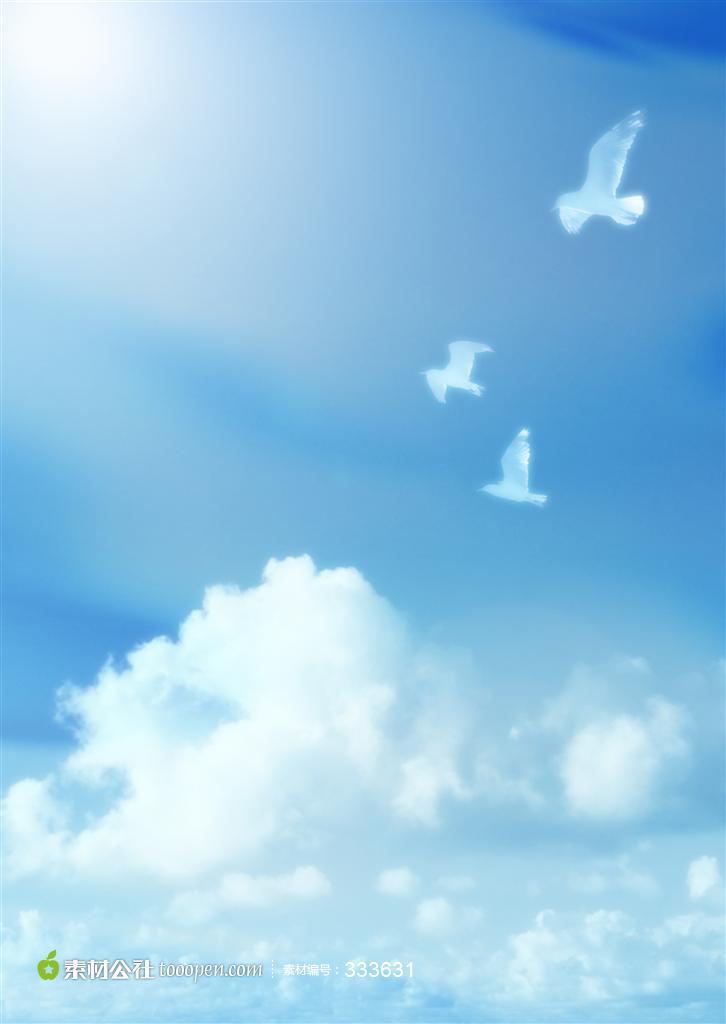 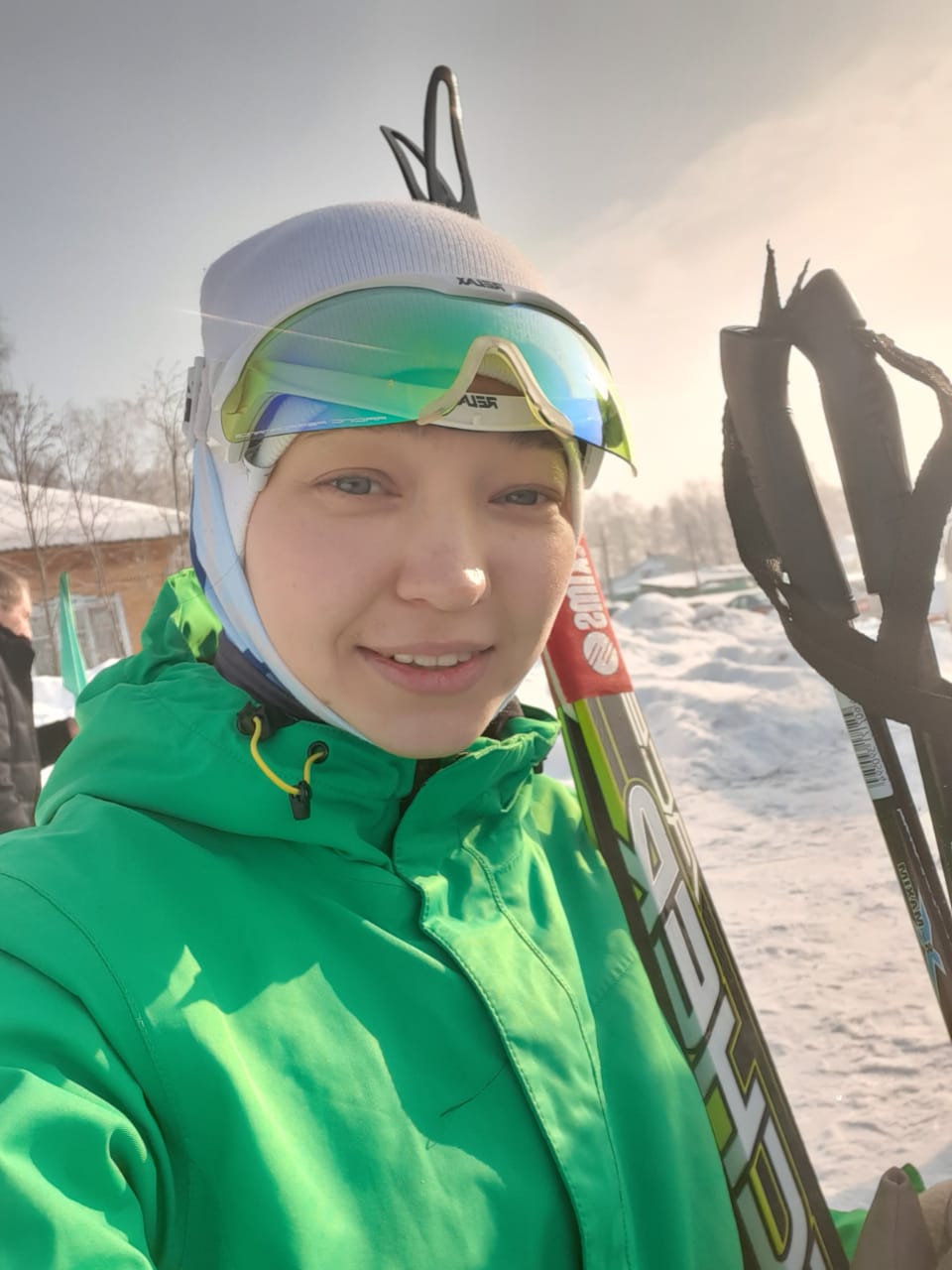 Тренер –преподаватель МБОУ ДО «Детско-  Юношеская Спортивная Школа п.Плотниково»Образование: высшее, ФГБО УВПО «КГУ» г.Кемерово, 2019 г.,  специалист по физической культуре и спорту, физическая культура для лиц с отклонениями в состоянии здоровья (адаптивная физическая культура); преподаватель физической культуры и спорта.Стаж работы на 01.04.2020 г.:7 месяцев Вид  спорта: Конный-спорт, Лыжные гонки.Проведенные в 2019-2020 учебном году мероприятия и соревнования:- Районные соревнования по лыжным гонкам (Сборные школ)- Показательное выступление конно-спортивной секции в п. Первомайском- Лыжня России 2020г- Областные соревнования по конному спорту «Рысь под седлом» пгт. Промышленная- Областные соревнования по конному спорту « Верховая скачка» г. Топки- Районные соревнования по лыжным гонкам «Открытие сезона по лыжным гонкам»